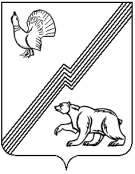 АДМИНИСТРАЦИЯ ГОРОДА ЮГОРСКАХанты-Мансийского автономного округа – Югры ПОСТАНОВЛЕНИЕот  22 мая 2019 года 										          № 1073О внесении изменения в постановление администрации города Югорска от 14.12.2017 № 3117 «О Комиссии по предупреждению и ликвидации чрезвычайных ситуаций и  обеспечению пожарной безопасности при администрации города Югорска» В соответствии с постановлением Правительства Российской Федерации от 30.12.2003  № 794 «О единой государственной системе предупреждения и ликвидации чрезвычайных ситуаций»:1. Внести в постановление администрации города Югорска от 14.12.2017 года № 3117  «О комиссии по предупреждению и ликвидации чрезвычайных ситуаций и обеспечению пожарной безопасности при администрации города Югорска» (с изменением от 28.12.2018                № 3623, от 04.02.2019 № 230) изменение, изложив приложение № 2 в новой редакции (приложение).2. Опубликовать постановление в официальном печатном издании города Югорска                   и разместить на официальном сайте органов местного самоуправления города Югорска.3. Настоящее постановление вступает в силу после его официального опубликования.Глава города Югорска                                                                                                 А.В. БородкинПриложениек постановлениюадминистрации города Югорскаот  22 мая 2019 года   №  1073Приложение 2к постановлениюадминистрации города Югорскаот   14 декабря 2017 года  №  3117СОСТАВКомиссии по предупреждению и ликвидации чрезвычайных ситуацийи обеспечению пожарной безопасности при администрации города ЮгорскаБородкин Андрей ВикторовичГолин Сергей Дмитриевич- глава города Югорска, председатель Комиссии- первый заместитель главы города - директор Департамента муниципальной собственности                   и градостроительства, заместитель председателя комиссииБандурин Василий Кузьмич- заместитель главы города - директор                                                                    Департамента жилищно-коммунального                                                                              и строительного комплекса,                                                                              заместитель председателя КомиссииМаксименюк Алексей Валерьевич  - начальник отдела по гражданской обороне                      и чрезвычайным ситуациям, транспорту и связи администрации города Югорска,                           секретарь КомиссииСтеченко Андрей Викторович                                 - начальник ФГКУ «9 отряд федеральной   противопожарной службы по Ханты - Мансийскому автономному округу - Югре», заместитель председателя Комиссии (по согласованию)Члены Комиссии:Мальцева Ирина Юрьевна- директор Департамента финансов администрации города ЮгорскаДудар Игорь Васильевич  - начальник ФКУ «19 ОФПС ГПС по Ханты- Мансийскому автономному округу - Югре- (договорной)»  (по согласованию)Баргилевич Олег Антонович                                                                           - заместитель начальника службы по связям                       с общественностью и средствами массовой  информации ООО «Газпром трансгаз Югорск»                 (по согласованию)Красильников Александр Николаевич- начальник  ОМВД России по городу Югорску                 (по согласованию) Саютин Дмитрий Андреевич- начальник 7 отделения (с дислокацией в городе Югорске) службы по ХМАО - Югре                                                                              регионального Управления Федеральной                                                                              службы безопасности Российской Федерации  по Тюменской области –(по согласованию)Злобин Валерий Викторович                             - начальник территориального отдела                                                                           Управления Федеральной службы по надзору                      в сфере защиты прав потребителей                             и благополучия человека по Ханты- Мансийскому автономному округу-Югре в городе Югорске                     и Советском районе-    (по согласованию) Мисюкевич Людмила Павловна- главный врач филиала федерального  государственного учреждения                  здравоохранения «Центр гигиены и   эпидемиологии в Ханты-Мансийском автономном округе - Югре»               в Советском районе и городе Югорске                             (по согласованию)Калиниченко Александр Николаевич- начальник военного комиссара Советского района Ханты-Мансийского автономного округа - Югры   (по согласованию) Нурмухаметов Начиб Мухлетдинович- главный государственный ветеринарный     инспектор города Югорска отдела Кондинского государственного ветеринарного  надзора Управления ветеринарии Ханты - Мансийского автономного округа-Югры (по согласованию)Сабитова Эльвира Фирдависовна- начальник филиала бюджетного учреждения                                                                                Ханты-Мансийского автономного                             округа - Югры «Ветеринарный центр» Советский                                                                               районный ветеринарный центр (по согласованию)Шаталин Александр Николаевич- директор Советского филиала АО «Югорская региональная электросетевой компании»                          (по согласованию) Маренко Андрей Михайлович- главный врач бюджетного учреждения                   Ханты-Мансийского автономного округа - Югры                                                                           «Югорская городская больница» Баскаков Эдуард Геннадьевич- заместитель директора муниципального                                                                            казённого учреждения «Служба обеспечения                                                                            органов местного самоуправления»,                   начальник ЕДДС 